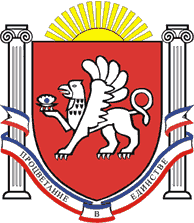 РЕСПУБЛИКА    КРЫМРАЗДОЛЬНЕНСКИЙ  РАЙОНАДМИНИСТРАЦИЯ   ЗИМИНСКОГО  СЕЛЬСКОГО ПОСЕЛЕНИЯПОСТАНОВЛЕНИЕ № 59от  22 апреля   2021 г.                        с. ЗиминоОб определении мест и способов сжигания мусора, травы, листвы и иных отходов, материалов или изделий на территории Зиминского  сельского поселенияВ соответствии с Федеральным законом от 06.10.2003 № 131-ФЗ «Об общих принципах организации местного самоуправления в Российской Федерации», Федеральным законом от 21.12.1994 № 69-ФЗ «О пожарной безопасности», постановлением  Правительства Российской Федерации от 16.09.2020 г. № 1479 «Об утверждении Правил противопожарного режима в Российской Федерации», в целях повышения противопожарной устойчивости территории Зиминского сельского поселения, принимая во внимание информационное письмо прокуратуры Раздольненского района от 03.12.2020 № Исорг-20350020-2371-20/-20350020,Администрация Зиминского сельского поселения ПОСТАНОВЛЯЕТ: 1. На землях общего пользования населенных пунктов, а также на территориях частных домовладений, расположенных на территориях населенных пунктов, запрещается разводить костры, использовать открытый огонь для приготовления пищи вне специально отведенных и оборудованных для этого мест, а также сжигать мусор, траву, листву и иные отходы, материалы или изделия, кроме мест и способов, установленных в пунктах 2-5 настоящего постановления.2. Определить местом для сжигания мусора, травы, листвы и иных отходов, материалов или изделий:3. Установить способ сжигания мусора, травы, листвы и иных отходов, материалов или изделий - открытый костер.4.Место использования открытого огня:- должно располагаться на расстоянии не менее 50 метров от ближайшего объекта (здания, сооружения, постройки, открытого склада, скирды), 100 метров - от парковой зоны или отдельно растущих  хвойных и лиственных деревьев и молодняка или групп деревьев;- территория вокруг места использования открытого огня должна быть очищена в радиусе 10 метров от сухостойных деревьев, сухой травы, порубочных остатков, других горючих материалов и отделена противопожарной, минерализованной полосой шириной не менее 2 метров;- лицо, использующее открытый огонь, должно быть обеспечено инвентарем для тушения пожара: ведро, лопата, бочка с водой, ящик с песком - для локализации и ликвидации горения, а также мобильным средством связи для вызова подразделения пожарной охраны.5.Сжигание мусора, травы, листвы, остатков деревянных предметов и иных отходов, материалов или изделий производить при скорости ветра, не превышающей значение 5 метров в секунду.6. Обнародовать настоящее постановление на информационных стендах населенных пунктов Зиминского сельского поселения и на официальном сайте Администрации Зиминского сельского поселения в сети Интернет (http://зиминское-сп.рф/).7. Настоящее постановление не распространяет свое действие в период введения особого противопожарного режима на территории Зиминского сельского поселения.8. Настоящее постановление вступает в силу с момента обнародования.9. Контроль за исполнением настоящего постановления оставляю за собой.Председатель Зиминского сельскогосовета - глава АдминистрацииЗиминского  сельского поселения			                   	С.В.Канцелярук№ п/пНаселенный пунктМесторасположение1с. Зиминотерритория бывшего карьера по распилу известняка, за границами населенного пункта2с.Красноармейскоебывшая бетонированная площадка под силосохранилище,   200 м южнее  населенного пункта 3с. Овражноебывшая площадка под силосохранилище, 200 северо-западнее населенного пункта4с.Воронкитерритория бывшего карьера по распилу известняка, за границами населенного пункта